Internal Meeting   fnukad 21@04@2023		fnukad 21@04@2023 fnu “kqØokj IQAC ds vkarfjd lfefr ds lnL;ksa ,oa NIRF lfefr ds lnL;ksa dh ,d cSBd dkaQzsal gkWy esa dh xbZA	cSBd esa izkpk;Z egksn; us izkpk;Z egksn; us funsZf”kr fd;k fd NAAC ds lkr ØkbVsfj;k dh lfefr;ksa dk fuekZ.k blfy, fd;k x;k rkfd AQAR le; ij viyksM gks ldsA fdarq muds dk;ksZa ls os T;knk larq’V ugha fn[ksA	cSBd esa izkpk;Z egksn; us lHkh lnL;ksa dks funsZf”kr fd;k fd vkxkeh NAAC C esa A++ ;k A+ Grade ykus gsrq lHkh lnL; lesfdr iz;kl djsaA 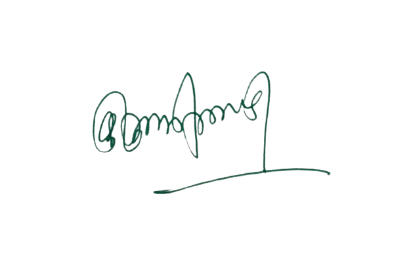 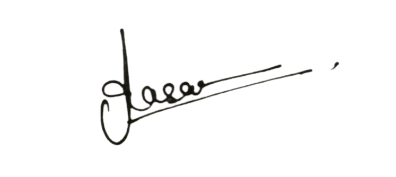 ¼MkW-vfurk lkgk½                                           ¼MkW- ds-,y-VkaMsdj½                       IQAC leUo;d                                           Ikzkpk;Z ¼laj{kd½                  “kkldh; fnfXot; egkfo|ky;                               “kkldh; fnfXot; egkfo|ky;   		       jktukanxkWo¼N-x-½						  jktukanxkWo¼N-x-½